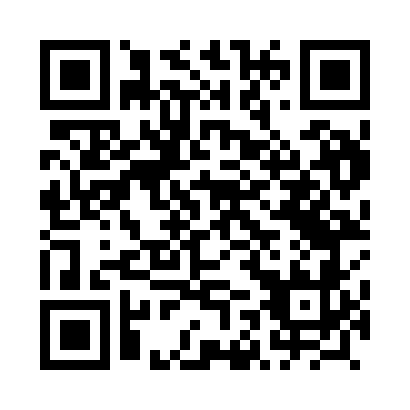 Prayer times for Teolin, PolandWed 1 May 2024 - Fri 31 May 2024High Latitude Method: Angle Based RulePrayer Calculation Method: Muslim World LeagueAsar Calculation Method: HanafiPrayer times provided by https://www.salahtimes.comDateDayFajrSunriseDhuhrAsrMaghribIsha1Wed2:405:1212:395:468:0610:272Thu2:365:1012:385:478:0810:303Fri2:325:0812:385:488:1010:334Sat2:285:0612:385:498:1110:375Sun2:255:0412:385:508:1310:406Mon2:245:0212:385:518:1410:447Tue2:235:0112:385:528:1610:458Wed2:234:5912:385:538:1810:459Thu2:224:5712:385:548:1910:4610Fri2:214:5612:385:558:2110:4711Sat2:214:5412:385:568:2210:4712Sun2:204:5212:385:578:2410:4813Mon2:194:5112:385:588:2610:4914Tue2:194:4912:385:598:2710:4915Wed2:184:4812:385:598:2910:5016Thu2:174:4612:386:008:3010:5117Fri2:174:4512:386:018:3210:5118Sat2:164:4312:386:028:3310:5219Sun2:164:4212:386:038:3510:5320Mon2:154:4112:386:048:3610:5321Tue2:154:3912:386:058:3710:5422Wed2:144:3812:386:058:3910:5523Thu2:144:3712:386:068:4010:5524Fri2:144:3612:386:078:4110:5625Sat2:134:3512:386:088:4310:5626Sun2:134:3412:396:098:4410:5727Mon2:124:3312:396:098:4510:5828Tue2:124:3212:396:108:4710:5829Wed2:124:3112:396:118:4810:5930Thu2:114:3012:396:118:4910:5931Fri2:114:2912:396:128:5011:00